PRILOGA 1:Na podlagi sedmega odstavka 40. člena Zakona o visokem šolstvu (Uradni list RS, št. 32/12 – uradno prečiščeno besedilo, 40/12 – ZUJF, 57/12 – ZPCP-2D, 109/12, 85/14, 75/16, 61/17 – ZUPŠ, 65/17, 175/20 – ZIUOPDVE, 57/21 – odl. US, 54/22 – ZUPŠ-1 in 100/22 – ZSZUN) in šestega odstavka 21. člena Zakona o Vladi Republike Slovenije (Uradni list RS, št. 24/05 – uradno prečiščeno besedilo, 109/08, 38/10 – ZUKN, 8/12, 21/13, 47/13 – ZDU-1G, 65/14, 55/17 in 163/22) je Vlada Republike Slovenije na … seji dne …  sprejelaSKLEP o soglasju k vsebini razpisa za vpis v doktorske študijske programe Univerze v Ljubljani, Univerze v Mariboru, Univerze na Primorskem in Fakultete za informacijske študije v Novem mestu za študijsko leto 2023/2024I.Vlada Republike Slovenije je za študijsko leto 2023/2024 dala soglasje k vsebini razpisa za vpis v doktorske študijske programe Univerze v Ljubljani, Univerze v Mariboru, Univerze na Primorskem in Fakultete za informacijske študije v Novem mestu, ki so jih sprejeli:Senat Univerze v Ljubljani dne 22. 11. 2022, Senat Univerze v Mariboru dne 24. 1. 2023,Senat Univerze na Primorskem dne 18. 1. 2023 inSenat Fakultete za informacijske študije v Novem mestu dne 27. 1. 2023. II.Seznam študijskih programov s številom vpisnih mest je kot priloga sestavni del tega sklepa.III.Ta sklep začne veljati s sprejetjem. Ljubljana, dne … Številka:                                                                                               Barbara Kolenko Helbl                                                                             generalna sekretarka                                                                              Generalni sekretariat Vlade Republike SlovenijePREJMEJO:Ministrstvo za visoko šolstvo, znanost in inovacije, Masarykova cesta 16, 1000 Ljubljana, gp.mvzi@gov.si,Univerza v Ljubljani, Kongresni trg 12, 1000 Ljubljana, rektorat@uni-lj.si,Univerza v Mariboru, Slomškov trg 15, 2000 Maribor, rektorat@um.si,Univerza na Primorskem, Titov trg 4, 6000 Koper, info@upr.si,  Fakulteta za informacijske študije v Novem mestu, Ljubljanska cesta 31A, 8000 Novo mesto, info@fis.unm.si,Ministrstvo za finance, Župančičeva ulica 3, 1000 Ljubljana, gp.mf@gov.si,Služba Vlade Republike Slovenije za zakonodajo, Mestni trg 4, 1000 Ljubljana, gp.svz@gov.si.Priloga 1: Seznam študijskih programov s številom vpisnih mest Univerze v Ljubljani (UL):Legenda:*Število razpisanih mest za vpis v 2. letnik je omejeno s številom vpisanih študentov v 1. letnik v študijskem letu 2022/2023, število razpisanih mest za vpis v 3. letnik je omejeno s številom vpisanih študentov v 2. letnik v študijskem letu 2022/2023, število  razpisanih mest za vpis v 4. letnik je omejeno s številom vpisanih študentov v 3. letnik v študijskem letu 2022/2023.Priloga 2: Seznam študijskih programov s številom vpisnih mest Univerze v Mariboru (UM):Legenda:UNIVERZA V MARIBORU (UM): Ekonomsko-poslovna fakulteta (UM EPF), Fakulteta za elektrotehniko, računalništvo in informatiko (UM FERI), Fakulteta za energetiko (UM FE), Fakulteta za gradbeništvo, prometno inženirstvo in arhitekturo (UM FGPA), Fakulteta za kemijo in kemijsko tehnologijo (UM FKKT), Fakulteta za kmetijstvo in biosistemske vede (UM FKBV), Fakulteta za logistiko (UM FL), Fakulteta za naravoslovje in matematiko (UM FNM), Fakulteta za organizacijske vede (UM FOV), Fakulteta za strojništvo (UM FS), Fakulteta za turizem (UM FT), Fakulteta za varnostne vede (UM FVV), Fakulteta za zdravstvene vede (UM FZV), Filozofska fakulteta (UM FF), Medicinska fakulteta (UM MF), Pedagoška fakulteta (UM PEF), Pravna fakulteta (UM PF)	*Za študijski program 3. stopnje Gospodarsko inženirstvo bo prijavno-sprejemni postopek potekal na rektoratu UM, vpis pa se bo izvedel na izvajalki študijskega programa, s katere bo delovni mentor kandidata.(*) - Vpisna mesta so skupna za 2. in 3. letnik tako za državljane Republike Slovenije, državljane držav članic Evropske unije, Slovence brez slovenskega državljanstva in za državljane držav nečlanic Evropske unije. 														# - Vpisna mesta so odprta tudi za 4. letnik.															& - Vpisna mesta so skupna za smeri in/ali jezik izvajanja.Priloga 3: Seznam študijskih programov s številom vpisnih mest Univerze na Primorskem (UP):Legenda: UNIVERZA NA PRIMORSKEM (UP): Fakulteta za humanistične študije (UP FHŠ), Fakulteta za management (UP FM), Fakulteta za matematiko, naravoslovje in informacijske tehnologije (UP FAMNIT), Fakulteta za turistične študije – Turistica (UP FTŠ Turistica), Pedagoška fakulteta (UP PEF), Fakulteta za vede o zdravju (UP FVZ). * Omejeno s številom razpisanih vpisnih mest za 1. letnik generacije študentov** (SK) razpis. vpis. mesta so skupna za državljane RS in državljane članic EU, Slovence brez slov. državljanstva in tujce (izven EU) in so zapisana v tabeli v stolpcu za državljane RS.*** Management - 1 mesto za Slovence brez slov. drž.; 2 mesti za tujce izven EUPriloga 4: Seznam študijskih programov s številom vpisnih mest Fakultete za informacijske študije v Novem mestu (FIŠ):Legenda:* Število razpisanih mest je omejeno s številom razpisanih mest za 1. letnik generacije. OBRAZLOŽITEV Vladno gradivo vključuje predlog soglasja k razpisanim vpisnim mestom za doktorske študijske programe Univerze v Ljubljani, Univerze v Mariboru, Univerze na Primorskem in Fakultete za informacijske študije v Novem mestu za študijsko leto 2023/2024. Univerza v Ljubljani za študijsko leto 2023/2024 razpisuje 936 vpisnih mest za vpis v 1. letnik skupaj za državljane Republike Slovenije in državljane drugih držav članic Evropske unije ter za Slovence brez slovenskega državljanstva in tujce iz držav, ki niso članice Evropske unije, kar je 10 vpisnih mest manj kot v prejšnjem študijskem letu (946). Število razpisanih mest za vpis v višji letnik je omejeno s številom vpisanih študentov prejšnjih generacij, razen če ni drugače določeno pri posameznem študijskem programu. Univerza v Mariboru za študijsko leto 2023/2024 razpisuje 454 vpisnih mest za vpis v 1. letnik skupaj za državljane Republike Slovenije in državljane drugih držav članic Evropske unije (317 vpisnih mest) ter za Slovence brez slovenskega državljanstva in tujce iz držav, ki niso članice Evropske unije (137 vpisnih mest), kar je 3 vpisna mesta več kot v prejšnjem študijskem letu (451). Število razpisanih mest za vpis v višji letnik je omejeno s številom vpisanih študentov prejšnjih generacij, razen če ni drugače določeno pri posameznem študijskem programu. Univerza na Primorskem za študijsko leto 2023/2024 razpisuje 198 vpisnih mest za vpis v 1. letnik skupaj za državljane Republike Slovenije in državljane drugih držav članic Evropske unije (140 vpisnih mest) ter za Slovence brez slovenskega državljanstva in tujce iz držav, ki niso članice Evropske unije (58 vpisnih mest), kar je 16 vpisnih mest več kot v prejšnjem študijskem letu (182). Število razpisanih mest za vpis v višji letnik je omejeno s številom vpisanih študentov prejšnjih generacij, razen če ni drugače določeno pri posameznem študijskem programu. Fakulteta za informacijske študije v Novem mestu za študijsko leto 2023/2024 razpisuje 17 vpisnih mest za vpis v 1. letnik skupaj za državljane Republike Slovenije in državljane drugih držav članic Evropske unije (14 vpisnih mest) ter za Slovence brez slovenskega državljanstva (1 vpisno mesto) in tujce iz držav, ki niso članice Evropske unije (2 vpisni mesti), kar je enako število kot v prejšnjem študijskem letu (17). Število razpisanih mest za vpis v višji letnik je omejeno z razpisanimi vpisnimi mesti za 1. letnik generacije.Univerza v Ljubljani, Univerza v Mariboru, Univerza na Primorskem in Fakulteta za informacijske študije v Novem mestu za študijsko leto 2023/2024 razpisuje 1.605 vpisnih mest za vpis v 1. letnik skupaj za državljane Republike Slovenije in državljane drugih držav članic Evropske unije ter za Slovence brez slovenskega državljanstva in tujce iz držav, ki niso članice Evropske unije, kar je 9 mest več kot v prejšnjem študijskem letu  2022/2023, ko so ti visokošolski zavodi razpisali skupaj 1.596 vpisnih mest za vpis v 1. letnik.Iz tabel 1 do 4 je razvidno, kakšna je bila v študijskem letu 2022/2023 zasedenost razpisanih vpisnih mest.Tabela 1: 	Pregled razpisanih vpisnih mest za vpis v 1. letnik v obdobju študijskih let od 2015/2016 do 2023/2024 in njihove zasedenosti za Univerzo v Ljubljani (vsi, ne glede na državljanstvo, saj so vpisna mesta razpisana skupaj)Vir: eVŠ, dne 10. 2. 2023Tabela 2: 	Pregled razpisanih vpisnih mest za vpis v 1. letnik v obdobju študijskih let od 2015/2016 do 2023/2024 in njihove zasedenosti za Univerzo v Mariboru (vpisna mesta za Slovence in EU državljane) Vir: eVŠ, dne 15. 11. 2022Tabela 3: 	Pregled razpisanih vpisnih mest za vpis v 1. letnik v obdobju študijskih let od 2015/2016 do 2023/2024 in njihove zasedenosti za Univerzo na Primorskem (vpisna mesta za Slovence in EU državljane)Vir: eVŠ, dne 10. 2. 2023Tabela 4: 	Pregled razpisanih vpisnih mest za vpis v 1. letnik v obdobju študijskih let od 2015/2016 do 2023/2024 in njihove zasedenosti za Fakulteto za informacijske študije v Novem mestu (vpisna mesta za Slovence in EU državljane)Vir: eVŠ, dne 10. 2. 2023Novosti v razpisu za vpis v doktorske študijske programe Univerza v Ljubljani za študijsko leto 2023/2024 razpisuje na interdisciplinarnem doktorskem študijskem programu Humanistika in družboslovje novo področje Digitalno jezikoslovje, Univerza na Primorskem pa nov štiriletni doktorski študijski program Varstvena biologija (izvedba v slovenskem in angleškem jeziku). 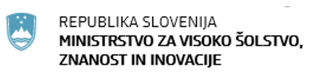 Masarykova cesta 161000 LjubljanaSlovenijae-naslov: gp.mvzi@gov.si Masarykova cesta 161000 LjubljanaSlovenijae-naslov: gp.mvzi@gov.si Številka: 6037-23/2022/48Številka: 6037-23/2022/48Ljubljana, 27. 2. 2023 Ljubljana, 27. 2. 2023 EVA /EVA /GENERALNI SEKRETARIAT VLADE REPUBLIKE SLOVENIJEGp.gs@gov.siGENERALNI SEKRETARIAT VLADE REPUBLIKE SLOVENIJEGp.gs@gov.siZADEVA: Sklep o soglasju k vsebini razpisa za vpis v doktorske študijske programe Univerze v Ljubljani, Univerze v Mariboru, Univerze na Primorskem in Fakultete za informacijske študije v Novem mestu za študijsko leto 2023/2024 – predlog za obravnavo ZADEVA: Sklep o soglasju k vsebini razpisa za vpis v doktorske študijske programe Univerze v Ljubljani, Univerze v Mariboru, Univerze na Primorskem in Fakultete za informacijske študije v Novem mestu za študijsko leto 2023/2024 – predlog za obravnavo ZADEVA: Sklep o soglasju k vsebini razpisa za vpis v doktorske študijske programe Univerze v Ljubljani, Univerze v Mariboru, Univerze na Primorskem in Fakultete za informacijske študije v Novem mestu za študijsko leto 2023/2024 – predlog za obravnavo ZADEVA: Sklep o soglasju k vsebini razpisa za vpis v doktorske študijske programe Univerze v Ljubljani, Univerze v Mariboru, Univerze na Primorskem in Fakultete za informacijske študije v Novem mestu za študijsko leto 2023/2024 – predlog za obravnavo 1. Predlog sklepov vlade:1. Predlog sklepov vlade:1. Predlog sklepov vlade:1. Predlog sklepov vlade:Na podlagi sedmega odstavka 40. člena Zakona o visokem šolstvu (Uradni list RS, št. 32/12 – uradno prečiščeno besedilo, 40/12 – ZUJF, 57/12 – ZPCP-2D, 109/12, 85/14, 75/16, 61/17 – ZUPŠ, 65/17, 175/20 – ZIUOPDVE, 57/21 – odl. US, 54/22 – ZUPŠ-1 in 100/22 – ZSZUN) in šestega odstavka 21. člena Zakona o Vladi Republike Slovenije (Uradni list RS, št. 24/05 – uradno prečiščeno besedilo, 109/08, 38/10 – ZUKN, 8/12, 21/13, 47/13 – ZDU-1G, 65/14, 55/17 in 163/22) je Vlada Republike Slovenije na  …… seji dne …. . sprejela naslednjiSKLEPVlada Republike Slovenije je za študijsko leto 2023/2024 dala soglasje k vsebini razpisa za vpis v doktorske študijske programe Univerze v Ljubljani, Univerze v Mariboru, Univerze na Primorskem in Fakultete za informacijske študije v Novem mestu.                                                                                               Barbara Kolenko Helbl                                                                             generalna sekretarka                                                                              Generalni sekretariat Vlade Republike SlovenijePREJMEJO:Ministrstvo za visoko šolstvo, znanost in inovacije, Masarykova cesta 16, 1000 Ljubljana, gp.mvzi@gov.si,Univerza v Ljubljani, Kongresni trg 12, 1000 Ljubljana, rektorat@uni-lj.si,Univerza v Mariboru, Slomškov trg 15, 2000 Maribor, rektorat@um.si,Univerza na Primorskem, Titov trg 4, 6000 Koper, info@upr.si,  Fakulteta za informacijske študije v Novem mestu, Ljubljanska cesta 31A, 8000 Novo mesto, info@fis.unm.si,Ministrstvo za finance, Župančičeva ulica 3, 1000 Ljubljana, gp.mf@gov.si,Služba Vlade Republike Slovenije za zakonodajo, Mestni trg 4, 1000 Ljubljana, gp.svz@gov.si.Na podlagi sedmega odstavka 40. člena Zakona o visokem šolstvu (Uradni list RS, št. 32/12 – uradno prečiščeno besedilo, 40/12 – ZUJF, 57/12 – ZPCP-2D, 109/12, 85/14, 75/16, 61/17 – ZUPŠ, 65/17, 175/20 – ZIUOPDVE, 57/21 – odl. US, 54/22 – ZUPŠ-1 in 100/22 – ZSZUN) in šestega odstavka 21. člena Zakona o Vladi Republike Slovenije (Uradni list RS, št. 24/05 – uradno prečiščeno besedilo, 109/08, 38/10 – ZUKN, 8/12, 21/13, 47/13 – ZDU-1G, 65/14, 55/17 in 163/22) je Vlada Republike Slovenije na  …… seji dne …. . sprejela naslednjiSKLEPVlada Republike Slovenije je za študijsko leto 2023/2024 dala soglasje k vsebini razpisa za vpis v doktorske študijske programe Univerze v Ljubljani, Univerze v Mariboru, Univerze na Primorskem in Fakultete za informacijske študije v Novem mestu.                                                                                               Barbara Kolenko Helbl                                                                             generalna sekretarka                                                                              Generalni sekretariat Vlade Republike SlovenijePREJMEJO:Ministrstvo za visoko šolstvo, znanost in inovacije, Masarykova cesta 16, 1000 Ljubljana, gp.mvzi@gov.si,Univerza v Ljubljani, Kongresni trg 12, 1000 Ljubljana, rektorat@uni-lj.si,Univerza v Mariboru, Slomškov trg 15, 2000 Maribor, rektorat@um.si,Univerza na Primorskem, Titov trg 4, 6000 Koper, info@upr.si,  Fakulteta za informacijske študije v Novem mestu, Ljubljanska cesta 31A, 8000 Novo mesto, info@fis.unm.si,Ministrstvo za finance, Župančičeva ulica 3, 1000 Ljubljana, gp.mf@gov.si,Služba Vlade Republike Slovenije za zakonodajo, Mestni trg 4, 1000 Ljubljana, gp.svz@gov.si.Na podlagi sedmega odstavka 40. člena Zakona o visokem šolstvu (Uradni list RS, št. 32/12 – uradno prečiščeno besedilo, 40/12 – ZUJF, 57/12 – ZPCP-2D, 109/12, 85/14, 75/16, 61/17 – ZUPŠ, 65/17, 175/20 – ZIUOPDVE, 57/21 – odl. US, 54/22 – ZUPŠ-1 in 100/22 – ZSZUN) in šestega odstavka 21. člena Zakona o Vladi Republike Slovenije (Uradni list RS, št. 24/05 – uradno prečiščeno besedilo, 109/08, 38/10 – ZUKN, 8/12, 21/13, 47/13 – ZDU-1G, 65/14, 55/17 in 163/22) je Vlada Republike Slovenije na  …… seji dne …. . sprejela naslednjiSKLEPVlada Republike Slovenije je za študijsko leto 2023/2024 dala soglasje k vsebini razpisa za vpis v doktorske študijske programe Univerze v Ljubljani, Univerze v Mariboru, Univerze na Primorskem in Fakultete za informacijske študije v Novem mestu.                                                                                               Barbara Kolenko Helbl                                                                             generalna sekretarka                                                                              Generalni sekretariat Vlade Republike SlovenijePREJMEJO:Ministrstvo za visoko šolstvo, znanost in inovacije, Masarykova cesta 16, 1000 Ljubljana, gp.mvzi@gov.si,Univerza v Ljubljani, Kongresni trg 12, 1000 Ljubljana, rektorat@uni-lj.si,Univerza v Mariboru, Slomškov trg 15, 2000 Maribor, rektorat@um.si,Univerza na Primorskem, Titov trg 4, 6000 Koper, info@upr.si,  Fakulteta za informacijske študije v Novem mestu, Ljubljanska cesta 31A, 8000 Novo mesto, info@fis.unm.si,Ministrstvo za finance, Župančičeva ulica 3, 1000 Ljubljana, gp.mf@gov.si,Služba Vlade Republike Slovenije za zakonodajo, Mestni trg 4, 1000 Ljubljana, gp.svz@gov.si.Na podlagi sedmega odstavka 40. člena Zakona o visokem šolstvu (Uradni list RS, št. 32/12 – uradno prečiščeno besedilo, 40/12 – ZUJF, 57/12 – ZPCP-2D, 109/12, 85/14, 75/16, 61/17 – ZUPŠ, 65/17, 175/20 – ZIUOPDVE, 57/21 – odl. US, 54/22 – ZUPŠ-1 in 100/22 – ZSZUN) in šestega odstavka 21. člena Zakona o Vladi Republike Slovenije (Uradni list RS, št. 24/05 – uradno prečiščeno besedilo, 109/08, 38/10 – ZUKN, 8/12, 21/13, 47/13 – ZDU-1G, 65/14, 55/17 in 163/22) je Vlada Republike Slovenije na  …… seji dne …. . sprejela naslednjiSKLEPVlada Republike Slovenije je za študijsko leto 2023/2024 dala soglasje k vsebini razpisa za vpis v doktorske študijske programe Univerze v Ljubljani, Univerze v Mariboru, Univerze na Primorskem in Fakultete za informacijske študije v Novem mestu.                                                                                               Barbara Kolenko Helbl                                                                             generalna sekretarka                                                                              Generalni sekretariat Vlade Republike SlovenijePREJMEJO:Ministrstvo za visoko šolstvo, znanost in inovacije, Masarykova cesta 16, 1000 Ljubljana, gp.mvzi@gov.si,Univerza v Ljubljani, Kongresni trg 12, 1000 Ljubljana, rektorat@uni-lj.si,Univerza v Mariboru, Slomškov trg 15, 2000 Maribor, rektorat@um.si,Univerza na Primorskem, Titov trg 4, 6000 Koper, info@upr.si,  Fakulteta za informacijske študije v Novem mestu, Ljubljanska cesta 31A, 8000 Novo mesto, info@fis.unm.si,Ministrstvo za finance, Župančičeva ulica 3, 1000 Ljubljana, gp.mf@gov.si,Služba Vlade Republike Slovenije za zakonodajo, Mestni trg 4, 1000 Ljubljana, gp.svz@gov.si.2. Predlog za obravnavo predloga zakona po nujnem ali skrajšanem postopku v državnem zboru z obrazložitvijo razlogov:2. Predlog za obravnavo predloga zakona po nujnem ali skrajšanem postopku v državnem zboru z obrazložitvijo razlogov:2. Predlog za obravnavo predloga zakona po nujnem ali skrajšanem postopku v državnem zboru z obrazložitvijo razlogov:2. Predlog za obravnavo predloga zakona po nujnem ali skrajšanem postopku v državnem zboru z obrazložitvijo razlogov:////3.a Osebe, odgovorne za strokovno pripravo in usklajenost gradiva:3.a Osebe, odgovorne za strokovno pripravo in usklajenost gradiva:3.a Osebe, odgovorne za strokovno pripravo in usklajenost gradiva:3.a Osebe, odgovorne za strokovno pripravo in usklajenost gradiva:dr. Igor Papič, minister dr. Matjaž Krajnc, državni sekretarmag. Jernej Širok, v. d. generalnega direktorja Direktorata za visoko šolstvoDuša Marjetič, vodja Sektorja za visoko šolstvodr. Igor Papič, minister dr. Matjaž Krajnc, državni sekretarmag. Jernej Širok, v. d. generalnega direktorja Direktorata za visoko šolstvoDuša Marjetič, vodja Sektorja za visoko šolstvodr. Igor Papič, minister dr. Matjaž Krajnc, državni sekretarmag. Jernej Širok, v. d. generalnega direktorja Direktorata za visoko šolstvoDuša Marjetič, vodja Sektorja za visoko šolstvodr. Igor Papič, minister dr. Matjaž Krajnc, državni sekretarmag. Jernej Širok, v. d. generalnega direktorja Direktorata za visoko šolstvoDuša Marjetič, vodja Sektorja za visoko šolstvo3.b Zunanji strokovnjaki, ki so sodelovali pri pripravi dela ali celotnega gradiva:3.b Zunanji strokovnjaki, ki so sodelovali pri pripravi dela ali celotnega gradiva:3.b Zunanji strokovnjaki, ki so sodelovali pri pripravi dela ali celotnega gradiva:3.b Zunanji strokovnjaki, ki so sodelovali pri pripravi dela ali celotnega gradiva:////4. Predstavniki vlade, ki bodo sodelovali pri delu državnega zbora:4. Predstavniki vlade, ki bodo sodelovali pri delu državnega zbora:4. Predstavniki vlade, ki bodo sodelovali pri delu državnega zbora:4. Predstavniki vlade, ki bodo sodelovali pri delu državnega zbora:////5. Kratek povzetek gradiva:5. Kratek povzetek gradiva:5. Kratek povzetek gradiva:5. Kratek povzetek gradiva:Vladno gradivo vključuje predlog soglasja k razpisanim vpisnim mestom za doktorske študijske programe Univerze v Ljubljani, Univerze v Mariboru, Univerze na Primorskem in Fakultete za informacijske študije v Novem mestu za študijsko leto 2023/2024. Univerza v Ljubljani za študijsko leto 2023/2024 razpisuje 936 vpisnih mest za vpis v 1. letnik skupaj za državljane Republike Slovenije in državljane drugih držav članic Evropske unije ter za Slovence brez slovenskega državljanstva in tujce iz držav, ki niso članice Evropske unije, kar je 10 vpisnih mest manj kot v prejšnjem študijskem letu (946). Število razpisanih mest za vpis v višji letnik je omejeno s številom vpisanih študentov prejšnjih generacij, razen če ni drugače določeno pri posameznem študijskem programu. Univerza v Mariboru za študijsko leto 2023/2024 razpisuje 454 vpisnih mest za vpis v 1. letnik skupaj za državljane Republike Slovenije in državljane drugih držav članic Evropske unije ter za Slovence brez slovenskega državljanstva in tujce iz držav, ki niso članice Evropske unije, kar je 3 vpisna mesta več kot v prejšnjem študijskem letu (451). Število razpisanih mest za vpis v višji letnik je omejeno s številom vpisanih študentov prejšnjih generacij, razen če ni drugače določeno pri posameznem študijskem programu. Univerza na Primorskem za študijsko leto 2023/2024 razpisuje 198 vpisnih mest za vpis v 1. letnik skupaj za državljane Republike Slovenije in državljane drugih držav članic Evropske unije ter za Slovence brez slovenskega državljanstva in tujce iz držav, ki niso članice Evropske unije, kar je 16 vpisnih mest več kot v prejšnjem študijskem letu (182). Število razpisanih mest za vpis v višji letnik je omejeno s številom vpisanih študentov prejšnjih generacij, razen če ni drugače določeno pri posameznem študijskem programu. Fakulteta za informacijske študije v Novem mestu za študijsko leto 2023/2024 razpisuje 17 vpisnih mest za vpis v 1. letnik skupaj za državljane Republike Slovenije in državljane drugih držav članic Evropske unije ter za Slovence brez slovenskega državljanstva in tujce iz držav, ki niso članice Evropske unije, kar je enako število kot v prejšnjem študijskem letu (17). Število razpisanih mest za vpis v višji letnik je omejeno z razpisanimi vpisnimi mesti za 1. letnik generacije.Univerza v Ljubljani, Univerza v Mariboru, Univerza na Primorskem in Fakulteta za informacijske študije v Novem mestu za študijsko leto 2023/2024 razpisuje 1.605 vpisnih mest za vpis v 1. letnik skupaj za državljane Republike Slovenije in državljane drugih držav članic Evropske unije ter za Slovence brez slovenskega državljanstva in tujce iz držav, ki niso članice Evropske unije, kar je 9 mest več kot v prejšnjem študijskem letu 2022/2023, ko so ti visokošolski zavodi razpisali skupaj 1.596 vpisnih mest za vpis v 1. letnik. Vladno gradivo vključuje predlog soglasja k razpisanim vpisnim mestom za doktorske študijske programe Univerze v Ljubljani, Univerze v Mariboru, Univerze na Primorskem in Fakultete za informacijske študije v Novem mestu za študijsko leto 2023/2024. Univerza v Ljubljani za študijsko leto 2023/2024 razpisuje 936 vpisnih mest za vpis v 1. letnik skupaj za državljane Republike Slovenije in državljane drugih držav članic Evropske unije ter za Slovence brez slovenskega državljanstva in tujce iz držav, ki niso članice Evropske unije, kar je 10 vpisnih mest manj kot v prejšnjem študijskem letu (946). Število razpisanih mest za vpis v višji letnik je omejeno s številom vpisanih študentov prejšnjih generacij, razen če ni drugače določeno pri posameznem študijskem programu. Univerza v Mariboru za študijsko leto 2023/2024 razpisuje 454 vpisnih mest za vpis v 1. letnik skupaj za državljane Republike Slovenije in državljane drugih držav članic Evropske unije ter za Slovence brez slovenskega državljanstva in tujce iz držav, ki niso članice Evropske unije, kar je 3 vpisna mesta več kot v prejšnjem študijskem letu (451). Število razpisanih mest za vpis v višji letnik je omejeno s številom vpisanih študentov prejšnjih generacij, razen če ni drugače določeno pri posameznem študijskem programu. Univerza na Primorskem za študijsko leto 2023/2024 razpisuje 198 vpisnih mest za vpis v 1. letnik skupaj za državljane Republike Slovenije in državljane drugih držav članic Evropske unije ter za Slovence brez slovenskega državljanstva in tujce iz držav, ki niso članice Evropske unije, kar je 16 vpisnih mest več kot v prejšnjem študijskem letu (182). Število razpisanih mest za vpis v višji letnik je omejeno s številom vpisanih študentov prejšnjih generacij, razen če ni drugače določeno pri posameznem študijskem programu. Fakulteta za informacijske študije v Novem mestu za študijsko leto 2023/2024 razpisuje 17 vpisnih mest za vpis v 1. letnik skupaj za državljane Republike Slovenije in državljane drugih držav članic Evropske unije ter za Slovence brez slovenskega državljanstva in tujce iz držav, ki niso članice Evropske unije, kar je enako število kot v prejšnjem študijskem letu (17). Število razpisanih mest za vpis v višji letnik je omejeno z razpisanimi vpisnimi mesti za 1. letnik generacije.Univerza v Ljubljani, Univerza v Mariboru, Univerza na Primorskem in Fakulteta za informacijske študije v Novem mestu za študijsko leto 2023/2024 razpisuje 1.605 vpisnih mest za vpis v 1. letnik skupaj za državljane Republike Slovenije in državljane drugih držav članic Evropske unije ter za Slovence brez slovenskega državljanstva in tujce iz držav, ki niso članice Evropske unije, kar je 9 mest več kot v prejšnjem študijskem letu 2022/2023, ko so ti visokošolski zavodi razpisali skupaj 1.596 vpisnih mest za vpis v 1. letnik. Vladno gradivo vključuje predlog soglasja k razpisanim vpisnim mestom za doktorske študijske programe Univerze v Ljubljani, Univerze v Mariboru, Univerze na Primorskem in Fakultete za informacijske študije v Novem mestu za študijsko leto 2023/2024. Univerza v Ljubljani za študijsko leto 2023/2024 razpisuje 936 vpisnih mest za vpis v 1. letnik skupaj za državljane Republike Slovenije in državljane drugih držav članic Evropske unije ter za Slovence brez slovenskega državljanstva in tujce iz držav, ki niso članice Evropske unije, kar je 10 vpisnih mest manj kot v prejšnjem študijskem letu (946). Število razpisanih mest za vpis v višji letnik je omejeno s številom vpisanih študentov prejšnjih generacij, razen če ni drugače določeno pri posameznem študijskem programu. Univerza v Mariboru za študijsko leto 2023/2024 razpisuje 454 vpisnih mest za vpis v 1. letnik skupaj za državljane Republike Slovenije in državljane drugih držav članic Evropske unije ter za Slovence brez slovenskega državljanstva in tujce iz držav, ki niso članice Evropske unije, kar je 3 vpisna mesta več kot v prejšnjem študijskem letu (451). Število razpisanih mest za vpis v višji letnik je omejeno s številom vpisanih študentov prejšnjih generacij, razen če ni drugače določeno pri posameznem študijskem programu. Univerza na Primorskem za študijsko leto 2023/2024 razpisuje 198 vpisnih mest za vpis v 1. letnik skupaj za državljane Republike Slovenije in državljane drugih držav članic Evropske unije ter za Slovence brez slovenskega državljanstva in tujce iz držav, ki niso članice Evropske unije, kar je 16 vpisnih mest več kot v prejšnjem študijskem letu (182). Število razpisanih mest za vpis v višji letnik je omejeno s številom vpisanih študentov prejšnjih generacij, razen če ni drugače določeno pri posameznem študijskem programu. Fakulteta za informacijske študije v Novem mestu za študijsko leto 2023/2024 razpisuje 17 vpisnih mest za vpis v 1. letnik skupaj za državljane Republike Slovenije in državljane drugih držav članic Evropske unije ter za Slovence brez slovenskega državljanstva in tujce iz držav, ki niso članice Evropske unije, kar je enako število kot v prejšnjem študijskem letu (17). Število razpisanih mest za vpis v višji letnik je omejeno z razpisanimi vpisnimi mesti za 1. letnik generacije.Univerza v Ljubljani, Univerza v Mariboru, Univerza na Primorskem in Fakulteta za informacijske študije v Novem mestu za študijsko leto 2023/2024 razpisuje 1.605 vpisnih mest za vpis v 1. letnik skupaj za državljane Republike Slovenije in državljane drugih držav članic Evropske unije ter za Slovence brez slovenskega državljanstva in tujce iz držav, ki niso članice Evropske unije, kar je 9 mest več kot v prejšnjem študijskem letu 2022/2023, ko so ti visokošolski zavodi razpisali skupaj 1.596 vpisnih mest za vpis v 1. letnik. Vladno gradivo vključuje predlog soglasja k razpisanim vpisnim mestom za doktorske študijske programe Univerze v Ljubljani, Univerze v Mariboru, Univerze na Primorskem in Fakultete za informacijske študije v Novem mestu za študijsko leto 2023/2024. Univerza v Ljubljani za študijsko leto 2023/2024 razpisuje 936 vpisnih mest za vpis v 1. letnik skupaj za državljane Republike Slovenije in državljane drugih držav članic Evropske unije ter za Slovence brez slovenskega državljanstva in tujce iz držav, ki niso članice Evropske unije, kar je 10 vpisnih mest manj kot v prejšnjem študijskem letu (946). Število razpisanih mest za vpis v višji letnik je omejeno s številom vpisanih študentov prejšnjih generacij, razen če ni drugače določeno pri posameznem študijskem programu. Univerza v Mariboru za študijsko leto 2023/2024 razpisuje 454 vpisnih mest za vpis v 1. letnik skupaj za državljane Republike Slovenije in državljane drugih držav članic Evropske unije ter za Slovence brez slovenskega državljanstva in tujce iz držav, ki niso članice Evropske unije, kar je 3 vpisna mesta več kot v prejšnjem študijskem letu (451). Število razpisanih mest za vpis v višji letnik je omejeno s številom vpisanih študentov prejšnjih generacij, razen če ni drugače določeno pri posameznem študijskem programu. Univerza na Primorskem za študijsko leto 2023/2024 razpisuje 198 vpisnih mest za vpis v 1. letnik skupaj za državljane Republike Slovenije in državljane drugih držav članic Evropske unije ter za Slovence brez slovenskega državljanstva in tujce iz držav, ki niso članice Evropske unije, kar je 16 vpisnih mest več kot v prejšnjem študijskem letu (182). Število razpisanih mest za vpis v višji letnik je omejeno s številom vpisanih študentov prejšnjih generacij, razen če ni drugače določeno pri posameznem študijskem programu. Fakulteta za informacijske študije v Novem mestu za študijsko leto 2023/2024 razpisuje 17 vpisnih mest za vpis v 1. letnik skupaj za državljane Republike Slovenije in državljane drugih držav članic Evropske unije ter za Slovence brez slovenskega državljanstva in tujce iz držav, ki niso članice Evropske unije, kar je enako število kot v prejšnjem študijskem letu (17). Število razpisanih mest za vpis v višji letnik je omejeno z razpisanimi vpisnimi mesti za 1. letnik generacije.Univerza v Ljubljani, Univerza v Mariboru, Univerza na Primorskem in Fakulteta za informacijske študije v Novem mestu za študijsko leto 2023/2024 razpisuje 1.605 vpisnih mest za vpis v 1. letnik skupaj za državljane Republike Slovenije in državljane drugih držav članic Evropske unije ter za Slovence brez slovenskega državljanstva in tujce iz držav, ki niso članice Evropske unije, kar je 9 mest več kot v prejšnjem študijskem letu 2022/2023, ko so ti visokošolski zavodi razpisali skupaj 1.596 vpisnih mest za vpis v 1. letnik. 6. Presoja posledic za:6. Presoja posledic za:6. Presoja posledic za:6. Presoja posledic za:a)javnofinančna sredstva nad 40.000 EUR v tekočem in naslednjih treh letihjavnofinančna sredstva nad 40.000 EUR v tekočem in naslednjih treh letihDAb)usklajenost slovenskega pravnega reda s pravnim redom Evropske unijeusklajenost slovenskega pravnega reda s pravnim redom Evropske unijeNEc)administrativne poslediceadministrativne poslediceNEč)gospodarstvo, zlasti mala in srednja podjetja ter konkurenčnost podjetijgospodarstvo, zlasti mala in srednja podjetja ter konkurenčnost podjetijNEd)okolje, vključno s prostorskimi in varstvenimi vidikiokolje, vključno s prostorskimi in varstvenimi vidikiNEe)socialno področjesocialno področjeNEf)dokumente razvojnega načrtovanja:nacionalne dokumente razvojnega načrtovanjarazvojne politike na ravni programov po strukturi razvojne klasifikacije programskega proračunarazvojne dokumente Evropske unije in mednarodnih organizacijdokumente razvojnega načrtovanja:nacionalne dokumente razvojnega načrtovanjarazvojne politike na ravni programov po strukturi razvojne klasifikacije programskega proračunarazvojne dokumente Evropske unije in mednarodnih organizacijNE7.a Predstavitev ocene finančnih posledic nad 40.000 EUR:(Samo če izberete DA pod točko 6.a.)Glede na sistem financiranja doktorskega študija na javnih visokošolskih zavodih, predlagano število vpisnih mest za študij na tretji stopnji ne pomeni dodatnih finančnih posledic za proračun Republike Slovenije. Sredstva se med javne visokošolske zavode namreč delijo po metodologiji, ki vpisnih mest ne upošteva, izhodišče pa je višina zagotovljenih sredstev na proračunski postavki.Skupna ocena finančnih posledic je izdelana ob upoštevanju, da je bilo za sofinanciranje doktorskega študija v študijskem letu 2022/2023 po Sklepu o določitvi sredstev za sofinanciranje doktorskega študija za študijsko leto 2022/2023 Ministrstva za izobraževanje, znanost in šport št. 410-9/2022/6 dodeljeno največ do 4.000.000,00 EUR ter da je v študijskem letu 2022/2023 na vse javne visokošolske zavode vpisanih skupaj 2.577 študentov tretje stopnje (brez absolventov in ponavljavcev), kar preračunano na študenta znese 1.552,19 EUR. Z razpisom za vpis v študijsko leto 2023/2024 Univerza v Ljubljani, Univerza v Mariboru, Univerza na Primorskem in Fakulteta za informacijske študije v Novem mestu predlaga skupaj 1.605 vpisnih mest za vpis v 1. letnik. Ob upoštevanju povprečnih sredstev na študenta v študijskem letu 2022/2023 to predstavlja skupaj 2.491.264,95 EUR, če bi bila zasedena vsa vpisna mesta. Znesek finančnih posledic za leto 2024 je prikazan v enakem znesku kot za leto 2023, ob upoštevanju predpostavke, da celotna generacija 2023/2024 napreduje v višji letnik.7.a Predstavitev ocene finančnih posledic nad 40.000 EUR:(Samo če izberete DA pod točko 6.a.)Glede na sistem financiranja doktorskega študija na javnih visokošolskih zavodih, predlagano število vpisnih mest za študij na tretji stopnji ne pomeni dodatnih finančnih posledic za proračun Republike Slovenije. Sredstva se med javne visokošolske zavode namreč delijo po metodologiji, ki vpisnih mest ne upošteva, izhodišče pa je višina zagotovljenih sredstev na proračunski postavki.Skupna ocena finančnih posledic je izdelana ob upoštevanju, da je bilo za sofinanciranje doktorskega študija v študijskem letu 2022/2023 po Sklepu o določitvi sredstev za sofinanciranje doktorskega študija za študijsko leto 2022/2023 Ministrstva za izobraževanje, znanost in šport št. 410-9/2022/6 dodeljeno največ do 4.000.000,00 EUR ter da je v študijskem letu 2022/2023 na vse javne visokošolske zavode vpisanih skupaj 2.577 študentov tretje stopnje (brez absolventov in ponavljavcev), kar preračunano na študenta znese 1.552,19 EUR. Z razpisom za vpis v študijsko leto 2023/2024 Univerza v Ljubljani, Univerza v Mariboru, Univerza na Primorskem in Fakulteta za informacijske študije v Novem mestu predlaga skupaj 1.605 vpisnih mest za vpis v 1. letnik. Ob upoštevanju povprečnih sredstev na študenta v študijskem letu 2022/2023 to predstavlja skupaj 2.491.264,95 EUR, če bi bila zasedena vsa vpisna mesta. Znesek finančnih posledic za leto 2024 je prikazan v enakem znesku kot za leto 2023, ob upoštevanju predpostavke, da celotna generacija 2023/2024 napreduje v višji letnik.7.a Predstavitev ocene finančnih posledic nad 40.000 EUR:(Samo če izberete DA pod točko 6.a.)Glede na sistem financiranja doktorskega študija na javnih visokošolskih zavodih, predlagano število vpisnih mest za študij na tretji stopnji ne pomeni dodatnih finančnih posledic za proračun Republike Slovenije. Sredstva se med javne visokošolske zavode namreč delijo po metodologiji, ki vpisnih mest ne upošteva, izhodišče pa je višina zagotovljenih sredstev na proračunski postavki.Skupna ocena finančnih posledic je izdelana ob upoštevanju, da je bilo za sofinanciranje doktorskega študija v študijskem letu 2022/2023 po Sklepu o določitvi sredstev za sofinanciranje doktorskega študija za študijsko leto 2022/2023 Ministrstva za izobraževanje, znanost in šport št. 410-9/2022/6 dodeljeno največ do 4.000.000,00 EUR ter da je v študijskem letu 2022/2023 na vse javne visokošolske zavode vpisanih skupaj 2.577 študentov tretje stopnje (brez absolventov in ponavljavcev), kar preračunano na študenta znese 1.552,19 EUR. Z razpisom za vpis v študijsko leto 2023/2024 Univerza v Ljubljani, Univerza v Mariboru, Univerza na Primorskem in Fakulteta za informacijske študije v Novem mestu predlaga skupaj 1.605 vpisnih mest za vpis v 1. letnik. Ob upoštevanju povprečnih sredstev na študenta v študijskem letu 2022/2023 to predstavlja skupaj 2.491.264,95 EUR, če bi bila zasedena vsa vpisna mesta. Znesek finančnih posledic za leto 2024 je prikazan v enakem znesku kot za leto 2023, ob upoštevanju predpostavke, da celotna generacija 2023/2024 napreduje v višji letnik.7.a Predstavitev ocene finančnih posledic nad 40.000 EUR:(Samo če izberete DA pod točko 6.a.)Glede na sistem financiranja doktorskega študija na javnih visokošolskih zavodih, predlagano število vpisnih mest za študij na tretji stopnji ne pomeni dodatnih finančnih posledic za proračun Republike Slovenije. Sredstva se med javne visokošolske zavode namreč delijo po metodologiji, ki vpisnih mest ne upošteva, izhodišče pa je višina zagotovljenih sredstev na proračunski postavki.Skupna ocena finančnih posledic je izdelana ob upoštevanju, da je bilo za sofinanciranje doktorskega študija v študijskem letu 2022/2023 po Sklepu o določitvi sredstev za sofinanciranje doktorskega študija za študijsko leto 2022/2023 Ministrstva za izobraževanje, znanost in šport št. 410-9/2022/6 dodeljeno največ do 4.000.000,00 EUR ter da je v študijskem letu 2022/2023 na vse javne visokošolske zavode vpisanih skupaj 2.577 študentov tretje stopnje (brez absolventov in ponavljavcev), kar preračunano na študenta znese 1.552,19 EUR. Z razpisom za vpis v študijsko leto 2023/2024 Univerza v Ljubljani, Univerza v Mariboru, Univerza na Primorskem in Fakulteta za informacijske študije v Novem mestu predlaga skupaj 1.605 vpisnih mest za vpis v 1. letnik. Ob upoštevanju povprečnih sredstev na študenta v študijskem letu 2022/2023 to predstavlja skupaj 2.491.264,95 EUR, če bi bila zasedena vsa vpisna mesta. Znesek finančnih posledic za leto 2024 je prikazan v enakem znesku kot za leto 2023, ob upoštevanju predpostavke, da celotna generacija 2023/2024 napreduje v višji letnik.I. Ocena finančnih posledic, ki niso načrtovane v sprejetem proračunuI. Ocena finančnih posledic, ki niso načrtovane v sprejetem proračunuI. Ocena finančnih posledic, ki niso načrtovane v sprejetem proračunuI. Ocena finančnih posledic, ki niso načrtovane v sprejetem proračunuI. Ocena finančnih posledic, ki niso načrtovane v sprejetem proračunuI. Ocena finančnih posledic, ki niso načrtovane v sprejetem proračunuI. Ocena finančnih posledic, ki niso načrtovane v sprejetem proračunuI. Ocena finančnih posledic, ki niso načrtovane v sprejetem proračunuI. Ocena finančnih posledic, ki niso načrtovane v sprejetem proračunuTekoče leto (t)Tekoče leto (t)t + 1t + 2t + 2t + 2t + 3Predvideno povečanje (+) ali zmanjšanje (–) prihodkov državnega proračuna Predvideno povečanje (+) ali zmanjšanje (–) prihodkov državnega proračuna Predvideno povečanje (+) ali zmanjšanje (–) prihodkov občinskih proračunov Predvideno povečanje (+) ali zmanjšanje (–) prihodkov občinskih proračunov Predvideno povečanje (+) ali zmanjšanje (–) odhodkov državnega proračuna Predvideno povečanje (+) ali zmanjšanje (–) odhodkov državnega proračuna Predvideno povečanje (+) ali zmanjšanje (–) odhodkov občinskih proračunovPredvideno povečanje (+) ali zmanjšanje (–) odhodkov občinskih proračunovPredvideno povečanje (+) ali zmanjšanje (–) obveznosti za druga javnofinančna sredstvaPredvideno povečanje (+) ali zmanjšanje (–) obveznosti za druga javnofinančna sredstvaII. Finančne posledice za državni proračunII. Finančne posledice za državni proračunII. Finančne posledice za državni proračunII. Finančne posledice za državni proračunII. Finančne posledice za državni proračunII. Finančne posledice za državni proračunII. Finančne posledice za državni proračunII. Finančne posledice za državni proračunII. Finančne posledice za državni proračunII.a Pravice porabe za izvedbo predlaganih rešitev so zagotovljene:II.a Pravice porabe za izvedbo predlaganih rešitev so zagotovljene:II.a Pravice porabe za izvedbo predlaganih rešitev so zagotovljene:II.a Pravice porabe za izvedbo predlaganih rešitev so zagotovljene:II.a Pravice porabe za izvedbo predlaganih rešitev so zagotovljene:II.a Pravice porabe za izvedbo predlaganih rešitev so zagotovljene:II.a Pravice porabe za izvedbo predlaganih rešitev so zagotovljene:II.a Pravice porabe za izvedbo predlaganih rešitev so zagotovljene:II.a Pravice porabe za izvedbo predlaganih rešitev so zagotovljene:Ime proračunskega uporabnika Šifra in naziv ukrepa, projektaŠifra in naziv ukrepa, projektaŠifra in naziv proračunske postavkeŠifra in naziv proračunske postavkeZnesek za tekoče leto (t)Znesek za tekoče leto (t)Znesek za tekoče leto (t)Znesek za t + 1Ministrstvo za izobraževanje, znanost in šport3330-18-0016 – Doktorski in podoktorski študij3330-18-0016 – Doktorski in podoktorski študij160168 – Doktorski in podoktorski študij160168 – Doktorski in podoktorski študij2.491.264,952.491.264,952.491.264,952.491.264,95SKUPAJSKUPAJSKUPAJSKUPAJSKUPAJ2.491.264,952.491.264,952.491.264,952.491.264,95II.b Manjkajoče pravice porabe bodo zagotovljene s prerazporeditvijo:II.b Manjkajoče pravice porabe bodo zagotovljene s prerazporeditvijo:II.b Manjkajoče pravice porabe bodo zagotovljene s prerazporeditvijo:II.b Manjkajoče pravice porabe bodo zagotovljene s prerazporeditvijo:II.b Manjkajoče pravice porabe bodo zagotovljene s prerazporeditvijo:II.b Manjkajoče pravice porabe bodo zagotovljene s prerazporeditvijo:II.b Manjkajoče pravice porabe bodo zagotovljene s prerazporeditvijo:II.b Manjkajoče pravice porabe bodo zagotovljene s prerazporeditvijo:II.b Manjkajoče pravice porabe bodo zagotovljene s prerazporeditvijo:Ime proračunskega uporabnika Šifra in naziv ukrepa, projektaŠifra in naziv ukrepa, projektaŠifra in naziv proračunske postavke Šifra in naziv proračunske postavke Znesek za tekoče leto (t)Znesek za tekoče leto (t)Znesek za tekoče leto (t)Znesek za t + 1 SKUPAJSKUPAJSKUPAJSKUPAJSKUPAJII.c Načrtovana nadomestitev zmanjšanih prihodkov in povečanih odhodkov proračuna:II.c Načrtovana nadomestitev zmanjšanih prihodkov in povečanih odhodkov proračuna:II.c Načrtovana nadomestitev zmanjšanih prihodkov in povečanih odhodkov proračuna:II.c Načrtovana nadomestitev zmanjšanih prihodkov in povečanih odhodkov proračuna:II.c Načrtovana nadomestitev zmanjšanih prihodkov in povečanih odhodkov proračuna:II.c Načrtovana nadomestitev zmanjšanih prihodkov in povečanih odhodkov proračuna:II.c Načrtovana nadomestitev zmanjšanih prihodkov in povečanih odhodkov proračuna:II.c Načrtovana nadomestitev zmanjšanih prihodkov in povečanih odhodkov proračuna:II.c Načrtovana nadomestitev zmanjšanih prihodkov in povečanih odhodkov proračuna:Novi prihodkiNovi prihodkiNovi prihodkiZnesek za tekoče leto (t)Znesek za tekoče leto (t)Znesek za tekoče leto (t)Znesek za t + 1Znesek za t + 1Znesek za t + 1SKUPAJSKUPAJSKUPAJ7.b Predstavitev ocene finančnih posledic pod 40.000 EUR:/7.b Predstavitev ocene finančnih posledic pod 40.000 EUR:/7.b Predstavitev ocene finančnih posledic pod 40.000 EUR:/7.b Predstavitev ocene finančnih posledic pod 40.000 EUR:/7.b Predstavitev ocene finančnih posledic pod 40.000 EUR:/7.b Predstavitev ocene finančnih posledic pod 40.000 EUR:/7.b Predstavitev ocene finančnih posledic pod 40.000 EUR:/7.b Predstavitev ocene finančnih posledic pod 40.000 EUR:/7.b Predstavitev ocene finančnih posledic pod 40.000 EUR:/8. Predstavitev sodelovanja z združenji občin:8. Predstavitev sodelovanja z združenji občin:8. Predstavitev sodelovanja z združenji občin:8. Predstavitev sodelovanja z združenji občin:8. Predstavitev sodelovanja z združenji občin:8. Predstavitev sodelovanja z združenji občin:8. Predstavitev sodelovanja z združenji občin:8. Predstavitev sodelovanja z združenji občin:8. Predstavitev sodelovanja z združenji občin:Vsebina predloženega gradiva (predpisa) vpliva na:pristojnosti občin,delovanje občin,financiranje občin.Vsebina predloženega gradiva (predpisa) vpliva na:pristojnosti občin,delovanje občin,financiranje občin.Vsebina predloženega gradiva (predpisa) vpliva na:pristojnosti občin,delovanje občin,financiranje občin.Vsebina predloženega gradiva (predpisa) vpliva na:pristojnosti občin,delovanje občin,financiranje občin.Vsebina predloženega gradiva (predpisa) vpliva na:pristojnosti občin,delovanje občin,financiranje občin.Vsebina predloženega gradiva (predpisa) vpliva na:pristojnosti občin,delovanje občin,financiranje občin.Vsebina predloženega gradiva (predpisa) vpliva na:pristojnosti občin,delovanje občin,financiranje občin.NENEGradivo (predpis) je bilo poslano v mnenje: Skupnosti občin Slovenije SOS: NEZdruženju občin Slovenije ZOS: NEZdruženju mestnih občin Slovenije ZMOS: NEPredlogi in pripombe združenj so bili upoštevani: /Gradivo (predpis) je bilo poslano v mnenje: Skupnosti občin Slovenije SOS: NEZdruženju občin Slovenije ZOS: NEZdruženju mestnih občin Slovenije ZMOS: NEPredlogi in pripombe združenj so bili upoštevani: /Gradivo (predpis) je bilo poslano v mnenje: Skupnosti občin Slovenije SOS: NEZdruženju občin Slovenije ZOS: NEZdruženju mestnih občin Slovenije ZMOS: NEPredlogi in pripombe združenj so bili upoštevani: /Gradivo (predpis) je bilo poslano v mnenje: Skupnosti občin Slovenije SOS: NEZdruženju občin Slovenije ZOS: NEZdruženju mestnih občin Slovenije ZMOS: NEPredlogi in pripombe združenj so bili upoštevani: /Gradivo (predpis) je bilo poslano v mnenje: Skupnosti občin Slovenije SOS: NEZdruženju občin Slovenije ZOS: NEZdruženju mestnih občin Slovenije ZMOS: NEPredlogi in pripombe združenj so bili upoštevani: /Gradivo (predpis) je bilo poslano v mnenje: Skupnosti občin Slovenije SOS: NEZdruženju občin Slovenije ZOS: NEZdruženju mestnih občin Slovenije ZMOS: NEPredlogi in pripombe združenj so bili upoštevani: /Gradivo (predpis) je bilo poslano v mnenje: Skupnosti občin Slovenije SOS: NEZdruženju občin Slovenije ZOS: NEZdruženju mestnih občin Slovenije ZMOS: NEPredlogi in pripombe združenj so bili upoštevani: /Gradivo (predpis) je bilo poslano v mnenje: Skupnosti občin Slovenije SOS: NEZdruženju občin Slovenije ZOS: NEZdruženju mestnih občin Slovenije ZMOS: NEPredlogi in pripombe združenj so bili upoštevani: /Gradivo (predpis) je bilo poslano v mnenje: Skupnosti občin Slovenije SOS: NEZdruženju občin Slovenije ZOS: NEZdruženju mestnih občin Slovenije ZMOS: NEPredlogi in pripombe združenj so bili upoštevani: /9. Predstavitev sodelovanja javnosti:9. Predstavitev sodelovanja javnosti:9. Predstavitev sodelovanja javnosti:9. Predstavitev sodelovanja javnosti:9. Predstavitev sodelovanja javnosti:9. Predstavitev sodelovanja javnosti:9. Predstavitev sodelovanja javnosti:9. Predstavitev sodelovanja javnosti:9. Predstavitev sodelovanja javnosti:Gradivo je bilo predhodno objavljeno na spletni strani predlagatelja:Gradivo je bilo predhodno objavljeno na spletni strani predlagatelja:Gradivo je bilo predhodno objavljeno na spletni strani predlagatelja:Gradivo je bilo predhodno objavljeno na spletni strani predlagatelja:Gradivo je bilo predhodno objavljeno na spletni strani predlagatelja:Gradivo je bilo predhodno objavljeno na spletni strani predlagatelja:Gradivo je bilo predhodno objavljeno na spletni strani predlagatelja:NENESkladno s sedmim odstavkom 9. člena Poslovnika Vlade RS (Uradni list RS, št. 43/01, 23/02 – popr., 54/03, 103/03, 114/04, 26/06, 21/07, 32/10, 73/10, 95/11, 64/12, 10/14, 164/20, 35/21, 51/21 in 114/21) javnost pri pripravi predloga sklepa ni bila povabljena k sodelovanju.Skladno s sedmim odstavkom 9. člena Poslovnika Vlade RS (Uradni list RS, št. 43/01, 23/02 – popr., 54/03, 103/03, 114/04, 26/06, 21/07, 32/10, 73/10, 95/11, 64/12, 10/14, 164/20, 35/21, 51/21 in 114/21) javnost pri pripravi predloga sklepa ni bila povabljena k sodelovanju.Skladno s sedmim odstavkom 9. člena Poslovnika Vlade RS (Uradni list RS, št. 43/01, 23/02 – popr., 54/03, 103/03, 114/04, 26/06, 21/07, 32/10, 73/10, 95/11, 64/12, 10/14, 164/20, 35/21, 51/21 in 114/21) javnost pri pripravi predloga sklepa ni bila povabljena k sodelovanju.Skladno s sedmim odstavkom 9. člena Poslovnika Vlade RS (Uradni list RS, št. 43/01, 23/02 – popr., 54/03, 103/03, 114/04, 26/06, 21/07, 32/10, 73/10, 95/11, 64/12, 10/14, 164/20, 35/21, 51/21 in 114/21) javnost pri pripravi predloga sklepa ni bila povabljena k sodelovanju.Skladno s sedmim odstavkom 9. člena Poslovnika Vlade RS (Uradni list RS, št. 43/01, 23/02 – popr., 54/03, 103/03, 114/04, 26/06, 21/07, 32/10, 73/10, 95/11, 64/12, 10/14, 164/20, 35/21, 51/21 in 114/21) javnost pri pripravi predloga sklepa ni bila povabljena k sodelovanju.Skladno s sedmim odstavkom 9. člena Poslovnika Vlade RS (Uradni list RS, št. 43/01, 23/02 – popr., 54/03, 103/03, 114/04, 26/06, 21/07, 32/10, 73/10, 95/11, 64/12, 10/14, 164/20, 35/21, 51/21 in 114/21) javnost pri pripravi predloga sklepa ni bila povabljena k sodelovanju.Skladno s sedmim odstavkom 9. člena Poslovnika Vlade RS (Uradni list RS, št. 43/01, 23/02 – popr., 54/03, 103/03, 114/04, 26/06, 21/07, 32/10, 73/10, 95/11, 64/12, 10/14, 164/20, 35/21, 51/21 in 114/21) javnost pri pripravi predloga sklepa ni bila povabljena k sodelovanju.Skladno s sedmim odstavkom 9. člena Poslovnika Vlade RS (Uradni list RS, št. 43/01, 23/02 – popr., 54/03, 103/03, 114/04, 26/06, 21/07, 32/10, 73/10, 95/11, 64/12, 10/14, 164/20, 35/21, 51/21 in 114/21) javnost pri pripravi predloga sklepa ni bila povabljena k sodelovanju.Skladno s sedmim odstavkom 9. člena Poslovnika Vlade RS (Uradni list RS, št. 43/01, 23/02 – popr., 54/03, 103/03, 114/04, 26/06, 21/07, 32/10, 73/10, 95/11, 64/12, 10/14, 164/20, 35/21, 51/21 in 114/21) javnost pri pripravi predloga sklepa ni bila povabljena k sodelovanju./////////10. Pri pripravi gradiva so bile upoštevane zahteve iz Resolucije o normativni dejavnosti:10. Pri pripravi gradiva so bile upoštevane zahteve iz Resolucije o normativni dejavnosti:10. Pri pripravi gradiva so bile upoštevane zahteve iz Resolucije o normativni dejavnosti:10. Pri pripravi gradiva so bile upoštevane zahteve iz Resolucije o normativni dejavnosti:10. Pri pripravi gradiva so bile upoštevane zahteve iz Resolucije o normativni dejavnosti:10. Pri pripravi gradiva so bile upoštevane zahteve iz Resolucije o normativni dejavnosti:10. Pri pripravi gradiva so bile upoštevane zahteve iz Resolucije o normativni dejavnosti:DADA11. Gradivo je uvrščeno v delovni program vlade:11. Gradivo je uvrščeno v delovni program vlade:11. Gradivo je uvrščeno v delovni program vlade:11. Gradivo je uvrščeno v delovni program vlade:11. Gradivo je uvrščeno v delovni program vlade:11. Gradivo je uvrščeno v delovni program vlade:11. Gradivo je uvrščeno v delovni program vlade:NENE                                                              Dr. Igor Papič                                                                MINISTER                                                              Dr. Igor Papič                                                                MINISTER                                                              Dr. Igor Papič                                                                MINISTER                                                              Dr. Igor Papič                                                                MINISTER                                                              Dr. Igor Papič                                                                MINISTER                                                              Dr. Igor Papič                                                                MINISTER                                                              Dr. Igor Papič                                                                MINISTER                                                              Dr. Igor Papič                                                                MINISTER                                                              Dr. Igor Papič                                                                MINISTERZap. št.Doktorski študijski programKraj izvajanjaŠtevilo vpisnih mest za državljane Republike Slovenije in državljane članic EU ter za Slovence brez slovenskega državljanstva in tujce iz držav nečlanic EUŠtevilo vpisnih mest za državljane Republike Slovenije in državljane članic EU ter za Slovence brez slovenskega državljanstva in tujce iz držav nečlanic EUŠtevilo vpisnih mest za državljane Republike Slovenije in državljane članic EU ter za Slovence brez slovenskega državljanstva in tujce iz držav nečlanic EUŠtevilo vpisnih mest za državljane Republike Slovenije in državljane članic EU ter za Slovence brez slovenskega državljanstva in tujce iz držav nečlanic EUŠtevilo vpisnih mest za državljane Republike Slovenije in državljane članic EU ter za Slovence brez slovenskega državljanstva in tujce iz držav nečlanic EUŠtevilo vpisnih mest za državljane Republike Slovenije in državljane članic EU ter za Slovence brez slovenskega državljanstva in tujce iz držav nečlanic EUŠtevilo vpisnih mest za državljane Republike Slovenije in državljane članic EU ter za Slovence brez slovenskega državljanstva in tujce iz držav nečlanic EUŠtevilo vpisnih mest za državljane Republike Slovenije in državljane članic EU ter za Slovence brez slovenskega državljanstva in tujce iz držav nečlanic EUZap. št.Doktorski študijski programKraj izvajanja1. letnik 1. letnik Vpis v višji letnik (po merilih za prehode oziroma pod pogoji za hitrejše napredovanje)Vpis v višji letnik (po merilih za prehode oziroma pod pogoji za hitrejše napredovanje)Vpis v višji letnik (po merilih za prehode oziroma pod pogoji za hitrejše napredovanje)Vpis v višji letnik (po merilih za prehode oziroma pod pogoji za hitrejše napredovanje)Vpis v višji letnik (po merilih za prehode oziroma pod pogoji za hitrejše napredovanje)Vpis v višji letnik (po merilih za prehode oziroma pod pogoji za hitrejše napredovanje)Zap. št.Doktorski študijski programKraj izvajanjaredniizredni2. letnik redni2. letnik izredni3. letnik redni3. letnik izredni4. letnik redni4. letnik izredni1.ArhitekturaLjubljana152222.BiomedicinaLjubljana160***3.BioznanostiLjubljana75***4.Ekonomske in poslovne vedeLjubljana203335.ElektrotehnikaLjubljana505556.Grajeno okoljeLjubljana305557.Humanistika in družboslovjeLjubljana253***8.Izobraževanje učiteljev in edukacijske vedeLjubljana2029.Kemijske znanostiLjubljana35***10.KineziologijaLjubljana12***11.Matematika in fizikaLjubljana50***12.Pomorstvo in prometPortorož555513.PravoLjubljana41***14.Računalništvo in informatikaLjubljana20***15.StatistikaLjubljana20***16.StrojništvoLjubljana50***17.Tekstilstvo, grafika in tekstilno oblikovanjeLjubljana10***18.TeologijaLjubljana20***19.Upravljanje in ekonomika javnega sektorjaLjubljana, Reka2020.Varstvo okoljaLjubljana, Portorož15***21.Znanost in inženirstvo materialovLjubljana15***Zap. št.Visokošolski zavodDoktorski študijski programKraj izvajanjaŠtevilo vpisnih mest za državljane Republike Slovenije in držav članic EUŠtevilo vpisnih mest za državljane Republike Slovenije in držav članic EUŠtevilo vpisnih mest za državljane Republike Slovenije in držav članic EUŠtevilo vpisnih mest za državljane Republike Slovenije in držav članic EUŠtevilo vpisnih mest za državljane Republike Slovenije in držav članic EUŠtevilo vpisnih mest za državljane Republike Slovenije in držav članic EUŠtevilo vpisnih mest za Slovence brez slovenskega državljanstva in državljane držav nečlanic EU - tujceŠtevilo vpisnih mest za Slovence brez slovenskega državljanstva in državljane držav nečlanic EU - tujceŠtevilo vpisnih mest za Slovence brez slovenskega državljanstva in državljane držav nečlanic EU - tujceŠtevilo vpisnih mest za Slovence brez slovenskega državljanstva in državljane držav nečlanic EU - tujceŠtevilo vpisnih mest za Slovence brez slovenskega državljanstva in državljane držav nečlanic EU - tujceŠtevilo vpisnih mest za Slovence brez slovenskega državljanstva in državljane držav nečlanic EU - tujceZap. št.Visokošolski zavodDoktorski študijski programKraj izvajanjaVpis v 1. letnikVpis v 1. letnikVpis v višji letnik (po merilih za prehode oziroma pod pogoji za hitrejše napredovanje)Vpis v višji letnik (po merilih za prehode oziroma pod pogoji za hitrejše napredovanje)Vpis v višji letnik (po merilih za prehode oziroma pod pogoji za hitrejše napredovanje)Vpis v višji letnik (po merilih za prehode oziroma pod pogoji za hitrejše napredovanje)Vpis v 1. letnikVpis v 1. letnikVpis v višji letnik (po merilih za prehode oziroma pod pogoji za hitrejše napredovanje)Vpis v višji letnik (po merilih za prehode oziroma pod pogoji za hitrejše napredovanje)Vpis v višji letnik (po merilih za prehode oziroma pod pogoji za hitrejše napredovanje)Vpis v višji letnik (po merilih za prehode oziroma pod pogoji za hitrejše napredovanje)Zap. št.Visokošolski zavodDoktorski študijski programKraj izvajanjaredniizredni2. letnik redni2. letnik izredni3. letnik redni3. letnik izredniredniizredni2. letnik redni2. letnik izredni3. letnik redni3. letnik izredni1.EPFEkonomske in poslovne vedeMaribor2015(*)20(*)(*)2.FERIElektrotehnikaMaribor2010(*)10(*)(*)3.FERIMedijske komunikacijeMaribor51(*)3(*)(*)4.FERIRačunalništvo in informatikaMaribor2010(*)10(*)(*)5.FEEnergetikaKrško55(*)3(*)(*)6.FGPAGradbeništvoMaribor157(*)5(*)(*)7.FGPAPrometno inženirstvoMaribor54(*)2(*)(*)8.FKKTKemija in kemijsko inženirstvoMaribor248(*)#8(*)(*)#  smer Kemija&&&&&&  smer Kemijsko inženirstvo&&&&&&9.FKBVAgrarna ekonomikaHoče51(*)#2(*)(*)#10.FKBVKmetijstvoHoče51(*)#2(*)(*)#11.FLLogistika sistemovCelje31(*)5(*)(*)Izvedba v slovenskem jeziku&&&&&&Izvedba v angleškem jeziku&12.FNMEkološke znanostiMaribor55(*)#4(*)#(*)#13.FNMFizikaMaribor75(*)#4(*)#(*)#14.FNMMatematikaMaribor75(*)#4(*)#(*)#15.FNMTehnika - področje izobraževanjaMaribor55(*)#4(*)#(*)#16.FOVOrganizacija in management informacijskih sistemovKranj48(*)2(*)(*)17.FOVOrganizacija in management kadrovskih in izobraževalnih sistemovKranj38(*)2(*)(*)18.FOVOrganizacija in management poslovnih in delovnih sistemovKranj38(*)2(*)(*)19.FSDoktorska šola Fakultete za strojništvoMaribor2511(*)5(*)(*)  smer Oblikovanje in tekstilni materiali&&&&&&  smer Strojništvo&&&&&&  smer Tehniško varstvo okolja&&&&&&20.FTSodobne turistične študijeBrežice542(*)21.FVVVarstvoslovjeLjubljana525(*)22.FZVZdravstvena negaMaribor8323.FFFilozofijaMaribor53(*)#2(*)(*)#24.FFGeografijaMaribor32(*)#1(*)(*)#25.FFGermanistične študijeMaribor53(*)#2(*)(*)#26.FFPedagogikaMaribor53(*)#2(*)(*)#27.FFPsihologijaMaribor53(*)#2(*)(*)#28.FFSlovenistične študijeMaribor53(*)#3(*)(*)#29.FFSociologijaMaribor53(*)#3(*)(*)#30.FFUmetnostna zgodovinaMaribor32(*)#2(*)(*)#31.FFZgodovinaMaribor53(*)#3(*)(*)#32.MFBiomedicinska tehnologijaMaribor3516(*)2(*)(*)33.PEFEdukacijske vedeMaribor5134.PFPravoMaribor2520(*)5(*)(*)35.UM* (EPF, FGPA in FS)Gospodarsko inženirstvo (interdisciplinarni)Maribor73(*)2(*)(*)Zap. št. Visokošolski zavodDoktorski študijski programKraj izvajanja1. LETNIK1. LETNIK1. LETNIK1. LETNIK2.LETNIK (vpis v višji letnik)2.LETNIK (vpis v višji letnik)2.LETNIK (vpis v višji letnik)2.LETNIK (vpis v višji letnik)3. LETNIK (vpis v višji letnik)3. LETNIK (vpis v višji letnik)3. LETNIK (vpis v višji letnik)3. LETNIK (vpis v višji letnik)Zap. št. Visokošolski zavodDoktorski študijski programKraj izvajanjaDržavljani Republike Slovenije in državljani članic EUSlovenci brez slov. držav. in tujci (izven EU)Državljani Republike Slovenije in državljani članic EUSlovenci brez slov. držav. in tujci (izven EU)Državljani Republike Slovenije in državljani članic EUSlovenci brez slov. držav. in tujci (izven EU)Državljani Republike Slovenije in državljani članic EUSlovenci brez slov. držav. in tujci (izven EU)Državljani Republike Slovenije in državljani članic EUSlovenci brez slov. držav. in tujci (izven EU)Državljani Republike Slovenije in državljani članic EUSlovenci brez slov. držav. in tujci (izven EU)Zap. št. Visokošolski zavodDoktorski študijski programKraj izvajanjaRedniRedniIzredniIzredniRedniRedniIzredniIzredniRedniRedniIzredniIzredni 1.FHŠAntropologijaKoper52**** 2.FHŠArheologijaKoper52**** 3.FHŠGeografija Koper52 4.FHŠJezik in medkulturnostKoper523355 5.FHŠSlovenistikaKoper52**** 6.FHŠUpravljanje kulturnih virov in arhivovKoper52**** 7.FHŠZgodovina Evrope in SredozemljaKoper52**** 8.FMManagementKoper103***5 9.FAMNITMatematične znanosti  – izvedba v slovenskem jezikuKoper6464 10.FAMNITMatematične znanosti  – izvedba v angleškem jezikuKoper6464 11FAMNITObnovljivi materiali za zdrava grajena okolja  – izvedba v slovenskem jezikuIzola6464 12.FAMNITObnovljivi materiali za zdrava grajena okolja  – izvedba v angleškem jezikuIzola6464 13.FAMNITRačunalništvo in informatika  – izvedba v slovenskem jezikuKoper6464 14.FAMNITRačunalništvo in informatika  – izvedba v angleškem jezikuKoper6464 15.FAMNITRačunalništvo in informatika (Computer Science), skupni mednarodni  – izvedba v angleškem jezikuKoper, St Andrews (Škotska)322332 16.FAMNITSuicidologija in duševno zdravje – izvedba v slovenskem jezikuKoper3 17.FAMNITSuicidologija in duševno zdravje – izvedba v angleškem jezikuKoper11FAMNITVarstvena biologija  – izvedba v slovenskem jezikuIzola, Koper (delno)5211 18.FAMNITVarstvena biologija – izvedba v angleškem jezikuIzola, Koper (delno)5311 19.FTŠ TURISTICAInovativni turizemPortorož84**** 20.FVZPreventiva za zdravjeIzola105**** 21.PEFEdukacijske vede Koper12** (SK)**** 22. PEFZgodnje učenje in poučevanjeKoper12** (SK)****Zap. št.Doktorski študijski programKraj izvajanjaŠtevilo vpisnih mest za državljane Republike Slovenije in državljane članic EUŠtevilo vpisnih mest za državljane Republike Slovenije in državljane članic EUŠtevilo vpisnih mest za državljane Republike Slovenije in državljane članic EUŠtevilo vpisnih mest za državljane Republike Slovenije in državljane članic EUŠtevilo vpisnih mest za Slovence brez slovenskega državljanstvaŠtevilo vpisnih mest za Slovence brez slovenskega državljanstvaŠtevilo vpisnih mest za Slovence brez slovenskega državljanstvaŠtevilo vpisnih mest za Slovence brez slovenskega državljanstvaŠtevilo vpisnih mest za tujce iz držav nečlanic EUŠtevilo vpisnih mest za tujce iz držav nečlanic EUŠtevilo vpisnih mest za tujce iz držav nečlanic EUŠtevilo vpisnih mest za tujce iz držav nečlanic EUZap. št.Doktorski študijski programKraj izvajanjaVpis v 1. letnikVpis v 1. letnikVpis v višji letnik (po merilih za prehode oziroma pod pogoji za hitrejše napredovanje)Vpis v višji letnik (po merilih za prehode oziroma pod pogoji za hitrejše napredovanje)Vpis v 1. letnikVpis v 1. letnikVpis v višji letnik (po merilih za prehode oziroma pod pogoji za hitrejše napredovanje)Vpis v višji letnik (po merilih za prehode oziroma pod pogoji za hitrejše napredovanje)Vpis v 1. letnikVpis v 1. letnikVpis v višji letnik (po merilih za prehode oziroma pod pogoji za hitrejše napredovanje)Vpis v višji letnik (po merilih za prehode oziroma pod pogoji za hitrejše napredovanje)Zap. št.Doktorski študijski programKraj izvajanjaredniizredniredniizredniredniizredniredniizredniredniizredniredniizredni1.Informacijska družbaNovo mesto14*1*2*Študijsko leto2015/ 162016/ 172017/ 182018/ 192019/ 202020/ 212021/ 222022/ 232023/24Število razpisanih vpisnih mest za 1. letnik765763845882936936944946936Indeks na predhodno študijsko leto99,7111104106100101100100Število vpisanih študentov v 1. letnik425534597596595577534505_Delež zasedenosti razpisanih vpisnih mest glede na število vpisanih56%70%71%68%64%62%57%53%Študijsko leto2015/162016/172017/182018/192019/202020/212021/222022/232023/24Število razpisanih vpisnih mest za 1. letnik293293297 290293292308314317Indeks na predhodno študijsko leto100101 98101100105102100Število prvič vpisanih študentov v 1. letnik81137143149123126136138_Delež zasedenosti razpisanih vpisnih mest glede na število vpisanih študentov28%47%48%51%42%43%44%44%Študijsko leto2015/ 162016/ 172017/ 182018/ 192019/202020/212021/222022/232023/24Število razpisanih vpisnih mest za 1. letnik125120115113121126130130140Indeks na predhodno študijsko leto9696 98107104103100100Število prvič vpisanih študentov v 1. letnik2338374954676042_Delež zasedenosti razpisanih vpisnih mest glede na število vpisanih študentov18%32%32%43%45%53,17%46% 32,3 %Študijsko leto2015/162016/172017/182018/192019/202020/212021/222022/232023/24Število razpisanih vpisnih mest za 1. letnik101010 101515151414Indeks na predhodno študijsko leto100100100 10015010010093100Število prvič vpisanih študentov v 1. letnik39688635_Delež zasedenosti razpisanih vpisnih mest glede na število vpisanih30%90%60%80%53%40%20%36%